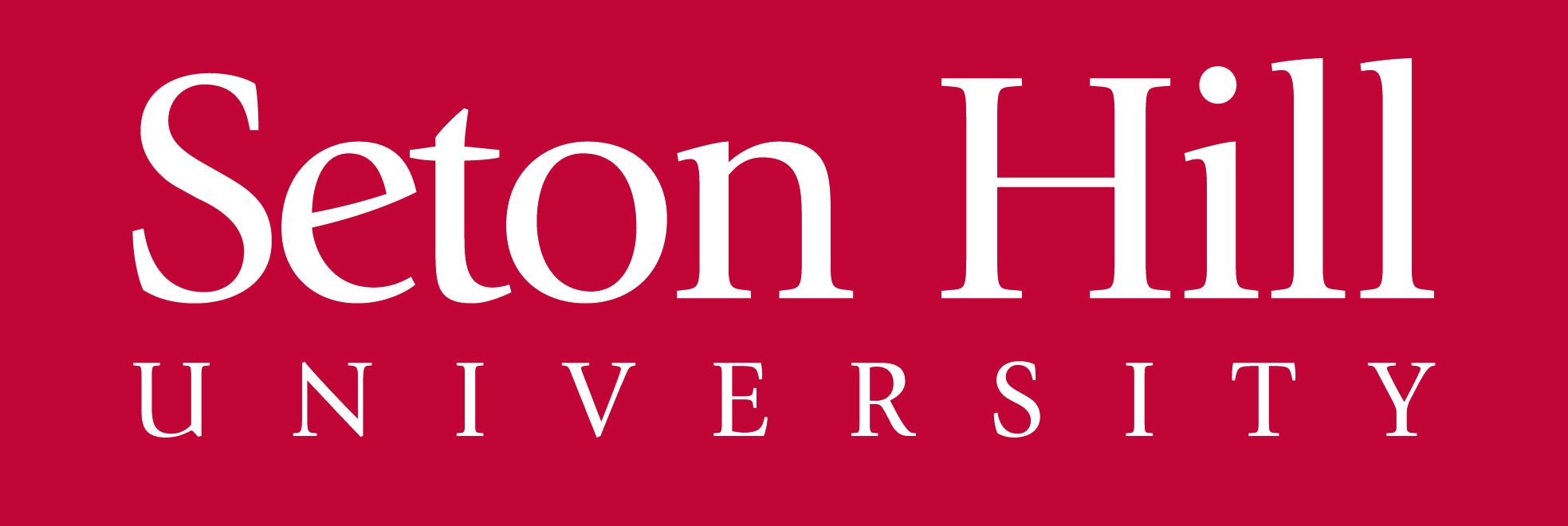 College in High SchoolRegistration InstructionsSeton Hill University and Greenville High School are working together to offer eligible students the opportunity to earn college credits through the College in High School (CHS) Program.  Register for one or more of the approved courses and upon successful completion of each course, you will receive college credit from Seton Hill University.  The cost is $225 per course and may be paid at the time of registration.  Students enrolled are welcome to use the resources of Seton Hill’s Reeves Memorial Library, either in person or online. Please note: Tuition is not refundable if the student withdraws from a course.  To begin your registration, Go to grif.ly/CHSGreenville and complete the form.  Follow the link to the Tuition Management System and make payment.  If payment is not made at the time of registration, a follow up email will be sent to the email address you provided with payment instructions.  Once we receive your payment and the high school approves your registration, you will be emailed a copy of your Seton Hill schedule.  This will complete your enrollment.  Registration is open until September 27, 2019 for yearlong courses and Fall semester courses.  All registrations made after September 27 will incur a $50 late fee.The list of approved courses is found on the following page.    College in High School   Approved CoursesFor any questions, please contact:
College in High School 
Seton Hill University 
1 Seton Hill Drive
Greensburg PA 15601
Phone: 724-552-4395    Email: krother@setonhill.eduHigh School Course TitleSHU Course #SHU Lab #SHU Course TitleInstructorCreditsBiology I + LabSBL150SBL151General Biology I & LabKristopher Chapman4Anatomy & Physiology I + LabSHL214SHL215Human Anatomy & Physiology I & LabMark Russell4PrecalculusSMA120PrecalculusKenneth Stitt4